                   Fundagerð aðalstjórnar Íþróttafélagsins Gróttu 04.12. 2017Mættir: 
Elín Smáradóttir –formaður 			  Kristinn Þorvaldsson varamaður Sigrún Hallgrímsdóttir – varaf 			  María Björk Magnúsdóttir fimleikadeildRagnar Rafnsson – gjaldkeri			  Kristín Þórðardóttir– handknattleiksdeildHreinn Októ Karlsson – ritari	  		   Sölvi  Snær Magnússon– knattspyrnudeildKári Garðarsson  - Íþróttastjóri  Gróttu    	   Pétur Blöndal-varamaður Kristín Finnbogadóttir – framkvæmdarstjóri GróttuÓlöf Línberg starfsmaður fimleikadeildar boðaði forföllDagskrá:1.Yfilit deilda2.# Höfum hátt-hlutverk og aðgerðaáætlun Gróttu3. Önnur málFundur settur af formanni og byrjaði hún á að bjóða  fundarmenn velkomna og setti fundinn.   Yfirlit deilda.Handknattleiksdeild.Ekkert sérstakt frá unglingaráði  búin að vera mót hjá yngri flokkum  sem hafa  gengið vel.  Mitt tímabil hjá meistaraflokkunum gengur misvel.  Tvenna næsta sunnudag báðir flokkar að spila.  Mikil meiðsli hjá mst flokkunum(Finnur sleit hásin og Selma krossbönd).  Ekki sérstök mæting á leiki í vetur, þarf að bæta markaðssetningu fyrir leiki, önnur tímasetning en hefur verið vegna þess að Stöð 2 er komin með sýningaréttinn.  Þarf fleiri áhorfendur á leiki.  Softballmót á milli jóla og nýárs, skráning gengur þokkalega, vantar kvennalið.  HSÍ ákvað að hætta að vera með deildarbikar.  Var sett á þegar úrslitakeppnin var ekki komin.  Nýr aðstþj hjá mst kvk í staðinn fyrir Anett sem er að flytja út.  Fimleikadeild.Opnar æfingar voru  hjá fimleikadeildinndeildinni sem tókust mjög vel og seldust Gróttuföt í gríðarlegu magni.  Boðið uppá piparkökur.  2-3 hópar stefna á utanlandsæfingaferð  voru með kökubasar í íþróttamiðstöð.  Það verður fjáröflun hjá fimleikadeild fyrir jól, munu selja túlipana.Aventumót Ármanns góð þátttaka frá Gróttu.  Þjálfarar að minnka við sig og verið að ráða nýja.  2 stúlkur valdar í úrvals úrtak.  Þjálfarar hjá fimleikadeild mun fara  í jólabrunch á Sögu í næstu viku.  Áhyggjur af gryfjuleysi næsta vetur, þarf að skoða, samstarf við önnur félög?  Spurning með framkvæmdartíma.Knattspyrnudeild. Lítið að frétta fá 2.5 milljón frá KSÍ í barnastarf vegna þess að Grótta átti lið í  Inkassodeildinni síðasta sumar.  Styrkir verða óbreyttir frá bænum, hækka konurnar en karlarnir halda sínu.  Meiri kostnaður í að vera 2.deild,  mikill ferðakostnaður.  Búið að minnka kostnað hjá deildinni sérstaklega í launakostnaði.  Búið að undirrita samninga við leikmenn.  Stjórn knattspyrnudeild ákvað að ráða sjúkraþjálfara fyrir mst kvk það er  verið að ganga frá samningi.  Stór mót í Hveragerði undanfarnar 2 síðustu helgar margir iðkendur farið á þau mót frá Gróttu.  Kraftlyftingadeild. Enginn fulltrúi mætti. #Höfum hátt-hlutverk og aðgerðaáætlun GróttuKristinn spurði hvað hlutverk Gróttu yrði í þessari bylgju sem er í þjóðfélaginu gagnavart kynferðismisnotkun.   Gitta fór á fund hjá UMSK þar er teymi sem hægt er að leita til þegar upp koma mál.  Þarf að gera stefnu, hvernig ætlum við að bregðast við? Geyma gögn í gagnagrunni félagsins hvað þýðir það? Kári svaraði því að það  kom frá Mentor, þegar þeir voru að reyna að selja sig fyrir um 10 árum síðan?  Hvar á að skrá þetta?  Það er hægt að hafa samband við ÍSÍ sem er með teymi sem tekur á svona málum.  Þurfum að vera með einhverja viðtragðsáætlun/aðgerðaáætlun  við kynferðisofbeldi.    Þarf að koma inn fræðslu í íþróttafélögin.  Þarf að skoða þessi mál. Það  er verið að skipuleggja fyrirlestra um einelti í jan/feb.  Mikil umræða meðal þjálfara um að  þjálfarar fara inní klefa, erfitt mál og spurning með viðbrögð hjá iðkendum.  Skoða hvaða hlutverk við/Grótta eigum að þjóna.  Þarf að hafa samstarf á milli skóla og íþróttafélaga.  Gitta skoðar, ræðir við UMFÍ.  Þarf að endurnýja/rýna í allar stefnur hjá félaginu. Kári skoðar. Stefnur komu í gegnum ÍSÍ fyrirmyndarfélag.  Önnur málKoma vonandi 2 tilboð í  næstu viku í stækkun íþróttamiðstöðvar.Rætt um  að aðstaðan verði betri aðstöðu fyrir allar deildir í Gróttu þegar nýja íþróttamiðstöðin verður klár.Þarf að skoða með mót á sama tíma í handkn og knattpyrnu hjá yngri flokkum.  Ath Grótta/deildirnar þarf að skoða Íþróttamaður Gróttu  fimmtudaginn 4.jan 17:30Jólablað knattspyrnudeildar að koma út.	Fundi  slitið kl 20:45  .	Áfram Grótta.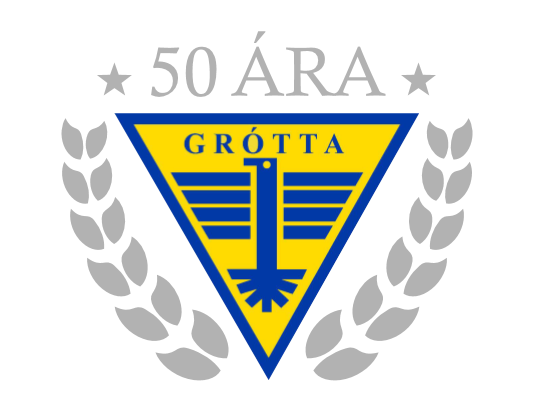 